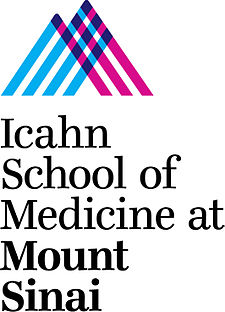 ADULT INTERNSHIP IN CLINICAL PSYCHOLOGYNeuropsychology Focus | 2022-2023 Training Year

APPIC Program Match Number: #2376*APA Accredited through 2029*
Program Description: The Adult Internship in Clinical Psychology Program at Mount Sinai in the Department of Psychiatry, is a full-time, one-year commitment.  A minimum of two interns are admitted to the program each year.  The internship commences on July first (or the first weekday following July first, if that day should fall on a weekend) and ends on the last weekday of the following June.  Interns typically spend forty to fifty hours per week in professional activities related to their internship, including direct-service clinical training activities, supervision, didactic instruction, and research activities.  Upon successful completion of the training year, interns will have completed 2000 hours of supervised clinical experience which can be applied towards licensure.General Information:Director of the Program: Jane Martin, Ph.D.https://icahn.mssm.edu/education/residencies-fellowships/list/neuropsychology-internshipLength of Internship: 12 monthsStart Date: July 1, 2022End Date: June 30, 2023Hours per Week Expected: 40Specialty Track: NeuropsychologyNumber of Interns Accepted for 2022-2023: 2Stipend: $30,000 plus health benefitsInterviews:Interview Date (tentative): January 2022Interview Process: Group informational session, individual interviews, tour of clinical and workspaceRequired Application Materials (due November 1, 2021): CVLetter of interest2-3 letters of recommendation1 deidentified adult test report Intervention and Assessment:Intervention Training Experiences: 3-4 ongoing psychotherapy casesCBT and Psychodynamic supervision offeredAssessment Training Experiences: Adult neuropsychological and psychological testing for cognitive impairments.  Test selection, test administration and scoring, report writing, and case conceptualization  1-3 neuropsychological test batteries per weekSupervision:Hours/Week of Individual Supervision: At least two hours per week for neuropsychological testingAt least one hour per week for psychotherapy casesHours/Week of Group Supervision: One hour per week with Training DirectorOne and a half hours per week CBT supervisionHours/Week of Didactics: 2Informal Open Door “Curbside” Supervision: As neededContext of Didactics: Seminars, Grand Rounds, brain cutting, guest lecturers, year-long Neuroscience course, and mini-courses related to assessment and psychiatric disordersSupervisors:Jane Martin, Ph.D. is Director of the Neuropsychology Center and Adult Clinical Psychology Internship Program and is responsible for the integrity and quality of the training.  Dr. Martin and the attending and voluntary faculty who contribute to the training program are New York State licensed psychologists at Mount Sinai School of Medicine.Clara Li, Ph.D. Attending faculty; Assistant Director of the Neuropsychology Center and Adult Clinical Psychology Internship Program; Neuropsychologist and clinical researcher at the Alzheimer’s Disease Research Center (ADRC).Margaret Sewell, Ph.D. Attending faculty; Assistant professor and supervisor in the Neuropsychology Center and Adult Clinical Psychology Internship Program; Neuropsychologist, Director of Education and clinical researcher at the ADRC.Maria Loizos, Ph.D. Attending faculty; Clinical Instructor and supervisor in the Neuropsychology Center and Adult Clinical Psychology Internship Program; Neuropsychologist and clinical researcher at the ADRC.Brittany Perri, Psy.D. Clinical Neuropsychology Postdoctoral Fellow and supervisor in the Neuropsychology Center and Adult Clinical Psychology Internship ProgramVoluntary Supervisors:  Cindy Aaronson, MSW, Ph.D., Ellen Mezan, Ph.D., Danielle Halpern, Ph.D., and Suzan Uysal, Ph.D., ABPP-CN